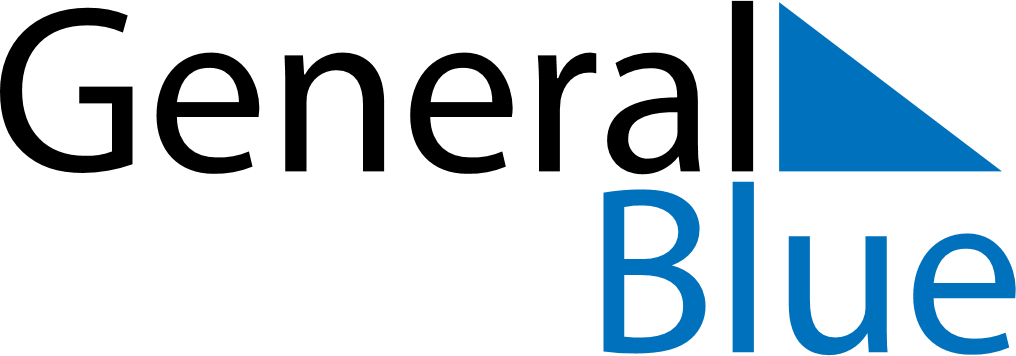 December 1584December 1584December 1584December 1584December 1584SundayMondayTuesdayWednesdayThursdayFridaySaturday12345678910111213141516171819202122232425262728293031